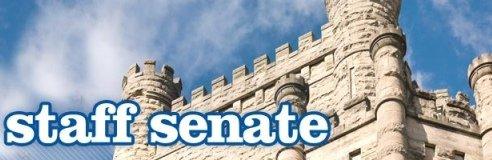 Staff Senate Minutes April 13, 2022   1:15 p.m.Rathskeller Loft, University UnionSenators Present: Maggie Burkhead, Angie Campbell, Chris Childress, Tony Craven, Carrie Gossett, Danielle Green, Tina Jenkins, Kristi Keck, Renee Kerz, Derek Light, Amber May, Jody Stone, Kim Turner,  Senators Absent: Andrea Beals, Melissa Coleman, Justin Hite, Rick Wyninger, Dusty Strader Guests: Paul McCann,Meeting was called to order at 1:15pm. Consideration of New Appointed Senators – Renee Kerz moved to approved Dusty Strader to replace Melissa Couch-Carr and hold the 981 Unit Chair set on Staff Senate. Derek Light seconded the motion.  The motion passed unanimously. Dusty Strader’s term will expire June 30, 2023. Derek Light moved to approve Kim Turner to sit on Staff Senate as AFSCME 981 Chair. Tina Jenkins seconded the motion. The motion carried unanimously. Renee Kerz shall move to a Unit 981 and her term will expire on June 30, 2024.   Renee Kerz motioned to approve Justin Hite replacing Leslie Ashley-McClean. Tina Jenkins seconded the motion.  The motion passed unanimously.   Justin Hite’s term will expire June 30 2022.  Approval of Minutes – Renee Kerz moved to approve the minutes. Maggie Burkhead seconded the motion. The motion passed unanimously.   Executive Officer Reports 	A. Treasurer’s Report – Chris Childress reported there is $0 in the appropriated account and $369.05 in the restricted gift account. 	B. Secretary Report – No Report 	C. Vice President Report – No report 	D. President’s Report – Jody Stone gave thanks to Renee Kerz and Chris Childress who will be retiring from the University. The Vice President for Business Affairs search is ongoing and finalist have been selected for a campus interview. Candidate are being identified for the Diversity, Equity and Inclusion Officer position. Appreciation lunch and Administrative Professional lunch happening in April.  Committee Reports 	A. Personnel Policies, Benefits, and Welfare Committee 		a. Parking Appeals Subcommittee –No report 		b. Parking Advisory Committee – No report 		c. Environmental Health and Safety Subcommittee- No report 	B. Budget and planning Committee 		a. CUPB – Kristi Keck shared the Covid policy change and masking changes. Fall Covid testing will continue until the government changes the executive order. Senate appropriation meetings in Springfield went well. The 2022-2023 tuition rates are being discussed and will be presented to student senate.  		b. University Naming Subcommittee – No report 		c. Campus Master Plan Committee – No report 	C. Liaison Committee 		a. University Union Advisory Subcommittee – No report		b. Staff/Faculty Senate Relations Subcommittee – No report 	D. Elections Committee – Renee Kerz reported there are only two contested races for the upcoming election. A ballot box will be available at the facilities main office for negotiated trades’ employees.  Non-negotiated positions will receive an email to vote online.  	E. Ad Hoc Committees		a. Staff Recognition/Development Committee – Discussion was had about purchasing more “Shout Out” cards. Renee Kerz made a motion to table the conversation for buying new cards for another month. Tina Jenkins seconded the motion. The motion carried unanimously. 		b. Campus Recreation Broad Committee – No report		c. Constitution Review Committee – No report 	F. Constituent Reports 		a. Administrative and Professional – No report 		b. Non-negotiated Civil Service – Angie Campbell expressed concerns about lack of communication regarding Staff Senate and the elections. She shared that Interdisciplinary Studies will be holding an open house for civil service employees and complaints were received in the suggestion box about an art exhibit in Tarble. 		c. Non-negotiated Trades – No report 		d. Negotiated Trades – No report		e. AFSCME 981 – No report 		f. UPD – No report		g. Contract Appointment or Grant Funded – No report 		h. Minority Report – Maggie Burkhead said this month TRIO will hold a reception for minority students and a stress releaser event is planned for students.		i. EAC Report – No report 	G. Liaison Reports 		a. Student Senate – No report 		b. Faculty Senate – No report 		c. VPBA Report – Paul McCann shared Springfield approved a 5% increase in the University budget, they approved appropriations for current building projects and no bill has passed yet on mental health funds. He said tuition and fees increase would be announced shortly.  The increase would be for the athletics, grant and aid, and union building fees. The president will share at the Board of Trustees meeting the preference for a name change for Douglas Hall. 	H. Unfinished Business 		a. Review of the constitution/bylaws – Discussion was had about the need for a strategic planning committee to set and review goals for Staff Senate.	I. New Business – Jody Stone reminded all Senator to submit any questions to the president via email.Danielle Green motioned to adjourn the meeting.  Kristi Keck seconded the motion.  Motion passes unanimously. Meeting ended at 2:23pm.  